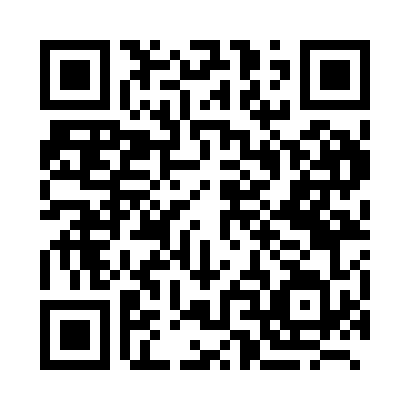 Prayer times for Gaul, BangladeshMon 1 Apr 2024 - Tue 30 Apr 2024High Latitude Method: NonePrayer Calculation Method: University of Islamic SciencesAsar Calculation Method: ShafiPrayer times provided by https://www.salahtimes.comDateDayFajrSunriseDhuhrAsrMaghribIsha1Mon4:415:5712:103:386:227:392Tue4:405:5612:093:386:237:403Wed4:385:5512:093:386:237:404Thu4:375:5412:093:376:247:415Fri4:365:5312:093:376:247:416Sat4:355:5212:083:376:247:427Sun4:345:5112:083:376:257:428Mon4:335:5012:083:366:257:439Tue4:325:4912:073:366:267:4410Wed4:315:4912:073:366:267:4411Thu4:305:4812:073:366:277:4512Fri4:285:4712:073:366:277:4513Sat4:275:4612:063:356:277:4614Sun4:265:4512:063:356:287:4615Mon4:255:4412:063:356:287:4716Tue4:245:4312:063:356:297:4817Wed4:235:4212:053:346:297:4818Thu4:225:4112:053:346:307:4919Fri4:215:4012:053:346:307:5020Sat4:205:3912:053:336:317:5021Sun4:195:3812:053:336:317:5122Mon4:185:3812:043:336:327:5123Tue4:175:3712:043:336:327:5224Wed4:165:3612:043:326:327:5325Thu4:155:3512:043:326:337:5326Fri4:145:3412:043:326:337:5427Sat4:135:3312:043:326:347:5528Sun4:125:3312:033:316:347:5529Mon4:115:3212:033:316:357:5630Tue4:105:3112:033:316:357:57